Maaz 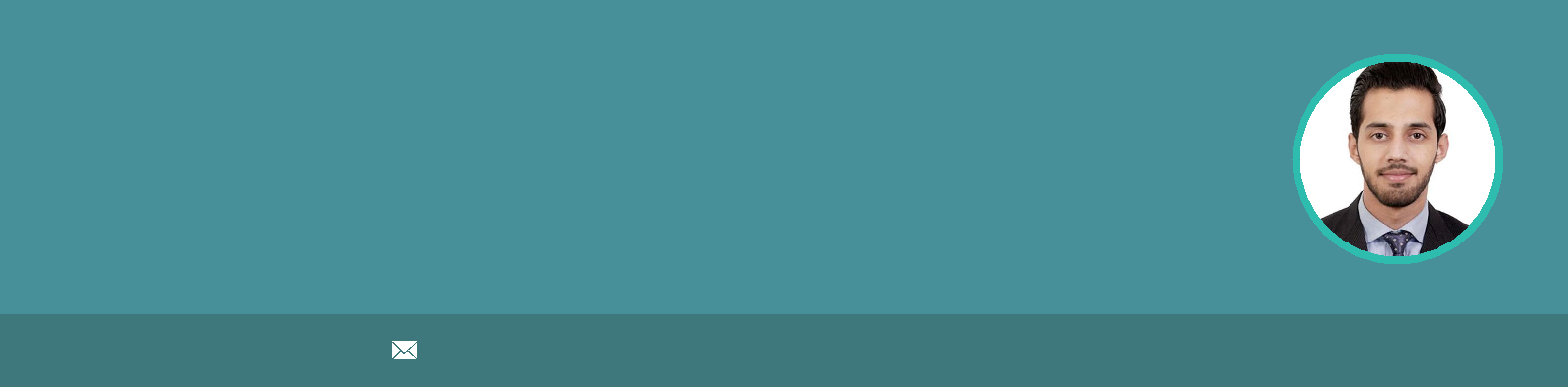 Professional specialist with three years of experience in Media as a News Anchor and three years experience in customer service ensuring smooth operations and worked with many NGOs as a sign language interpreter .Maaz-397383@gulfjobseeker.com  WORK EXPERIENCESenior Consultant03/2019 – Present	Dubai UAETours & TravelsAchievements/TasksProvide high level of customer service and client relations based on outstanding communication and interpersonal skills.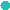 Conduct weekly and monthly financial reconciliations to ensure oﬃce staff has made correct payments.Prepare all tickets exchanges and Refunds,and account reports to management.News AnchorPakistan Television News (PTV)02/2017 – 02/2019 Islamabad,Pakistan Achievements/TasksDeliver the News bulletins everyday all over nationwide LIVE.Interpret the news into sign language LIVE on screen for the disable people.Covered and Interpret the whole news of General elections of PakistanCUSTOMER SERVICE REPRESENTATIVE TELEBRIDGE COMMUNICATION05/2013 – 12/2016 ISLAMABAD, PAKISTAN outbound call centreHOME IMPROVEMENT PROJECT: Contact the homeowner of the house and do remodeling all over USA .INJURY CLAIMS PROJECT: Call people in UK and ask if the get into any accident and then we help them to get 100% compensation of there injuriesCCTV PROJECT : Call people and see if they need any CCTV (closed-circuit television) for surveillance or any security purposes.CERTIFICATESCertificate of Appreciation (09/2017 – 11/2017)Workshop for persons with disabilities to develop technological skills for personal and professional development in THE US Embassy PakistanSIGN LANGUAGE INTERPRETER (04/2017 – 04/2017)SKILLS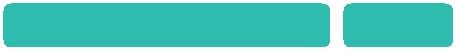 Proficient in Sign Language	Quality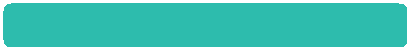 Verbal and written Communication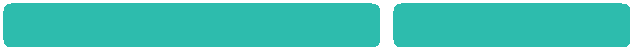 Eﬃcient in Oﬃce Administration	Time Management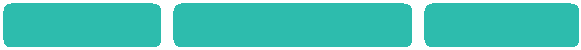 Team Work	Attention to details	Leadership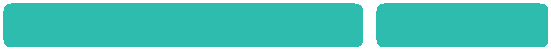 Complete Computer Operation	HardworkingLANGUAGES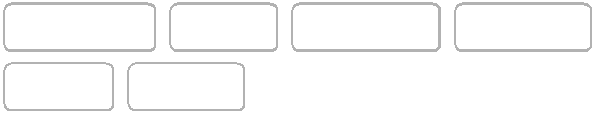 EDUCATIONI-COM IIPUNJAB GROUP OF COLLEGEEnglishSign LanguageSign LanguageNative or Bilingual ProficiencyNative or Bilingual ProficiencyNative or Bilingual ProficiencyNative or Bilingual ProficiencyNative or Bilingual ProficiencyUrdu/HindiNative or Bilingual ProficiencyNative or Bilingual ProficiencyNative or Bilingual ProficiencyINTERESTSINTERESTSSwimmingHikingHikingAdventureTravelingSportsMoviesMovies